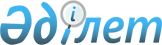 Об организации и обеспечении проведения приписки граждан мужского пола Республики Казахстан 1992 года рождения к призывному участку объединенного отдела по делам обороны Костанайского районаРешение акима Алтынсаринского района Костанайской области от 16 января 2009 года № 2. Зарегистрировано Управлением юстиции Алтынсаринского района Костанайской области 4 февраля 2009 года № 9-5-79

      В соответствии со статьей 33 Закона Республики Казахстан "О местном государственном управлении в Республики Казахстан", в целях реализации пункта 3 статьи 17 Закона Республики Казахстан "О воинской обязанности и воинской службе" РЕШИЛ:

      1. Организовать и обеспечить проведение приписки граждан мужского пола Республики Казахстан 1992 года рождения к призывному участку объединенного отдела по делам обороны Костанайского района в январе-марте 2009 года.

      2. Акимам сельских округов, сел в период проведения приписки организовать и обеспечить оповещение и своевременное прибытие допризывников на призывной участок объединенного отдела по делам обороны Костанайского района.

      3. Рекомендовать главному врачу государственного коммунального казенного предприятия "Алтынсаринская центральная районная больница" Управления здравоохранения Костанайской области акимата Костанайской области" (Куанова Ж.К.) (по согласованию) в период проведения приписки:

      1) укомплектовать призывной пункт врачами-специалистами и средним медицинским персоналом;

      2) обеспечить места для стационарного обследования.

      4. Рекомендовать начальнику государственного учреждения "Отдел внутренних дел Алтынсаринского района Управления внутренних дел Костанайской области Министерства внутренних дел Республики Казахстан" (Агадилов Б.С.) (по согласованию) в период проведения приписки выделить двух сотрудников полиции на призывной участок объединенного отдела по делам обороны Костанайского района для поддержания общественного порядка среди допризывников в период прохождения ими медицинской и приписной комиссией.

      5. Начальнику государственного учреждения "Объединенный отдел по делам обороны Костанайского района" (Айсин Д.С.) (по согласованию) и начальнику государственного учреждения "Отдел образования акимата Алтынсаринского района" (Грынькив А.М.) в период проведения приписки:

      1) довести до учебных заведений наряд на отбор кандидатов в военные учебные заведения;

      2) обеспечить преподавателей-организаторов начальной военной подготовки справочным материалом о военно-учебных заведениях;

      3) организовать работу через средства массовой информации, дать объявление о начале работы по отбору кандидатов в военно-учебные заведения;

      4) провести с каждым допризывником индивидуальные собеседования с целью военно-профессиональной ориентации на поступление в военно-учебные заведения.

      6. Государственному учреждению "Аппарат акима Алтынсаринского района" обеспечить финансирование мероприятий по организации и проведению приписки граждан 1992 года к призывному участку объединенного отдела по делам обороны Костанайского района в пределах предусмотренных ассигнований на 2009 год.

      7. Признать утратившим силу постановление акимата Алтынсаринского района от 9 января 2008 года № 1 "О проведении приписки граждан Республики Казахстан 1991 года рождения к призывному участку объединенного отдела по делам обороны Костанайского района" (зарегистрировано в Реестре государственной регистрации нормативных правовых актов 23 февраля 2008 года под номером 9-5-60, опубликовано в районной газете "Таза бұлақ - Чистый родник" 13 марта 2008 года № 10).

      8. Контроль за исполнением настоящего решения возложить на первого заместителя акима района Танкибаева К.Г.

      9. Настоящее решение вводится в действие по истечении десяти календарных дней после дня его первого официального опубликования.      Аким                                       А. Бондаренко

      Алтынсаринского района
					© 2012. РГП на ПХВ «Институт законодательства и правовой информации Республики Казахстан» Министерства юстиции Республики Казахстан
				